ЈАВНО ПРЕДУЗЕЋЕ „ЕЛЕКТРОПРИВРЕДА СРБИЈЕ“ БЕОГРАДЕЛЕКТРОПРИВРЕДА СРБИЈЕ ЈП  БЕОГРАД-ОГРАНАК ТЕНТУлица: Богољуба Урошевића- Црног  број 44.Број: 105-E.03.01.- 225596/11-2017Обреновац,14.06.2017. година      (место и датум)На основу члана 54. и 63. Закона о јавним набавкама („Службeни глaсник РС", бр. 124/12, 14/15 и 68/15), Комисија за јавну набавку број 3000/0417/2017 (НН 212/2017), за набавку добара Мотке за уземљење контактне мреже, на захтев заинтересованог лица, даје ДОДАТНЕ ИНФОРМАЦИЈЕ ИЛИ ПОЈАШЊЕЊАУ ВЕЗИ СА ПРИПРЕМАЊЕМ ПОНУДЕБр.  3.Пет и више дана пре истека рока предвиђеног за подношење понуда, заинтересовано лице је у писаном облику од наручиоца тражило додатне информације односно појашњења а Наручилац у року од три дана од дана пријема захтева објављује на Порталу јавних набавки и интернет страници Наручиоца,  следеће информације, односно појашњења:Питања ПонуђачаУ техничкој спецификацији за тражена добра – 3.1 Опис добара и техничке карактеристике је наведено: - Граничник представља траку ширине 50мм обојену црвеном бојом.- Глава (МЗУ) је израђена од алуминијумске легуре (Ал-бронза), а стезаљка за ножицу шине од Ал-бронзе и челика.- Бакарно уже је финожично 35мм2, врло савитљиво и изоловано провидном изолацијом.У вези наведених описа постављамо следећа питања:ПИТАЊЕ  1: Граничник на изолационој мотки треба да буде механички – посебан изолациони комад који ограничава положај шаке на рукохвату. За безбедан рад, као граничник није довољна само трака – налепница.Да ли наручилац прихвата измену, где се за мотку тражи гумени граничник и трака црвене боје?ОДГОВОР 1: Није потребна измена. Дoзвoљeн je и мeхaнички грaничник и грaничник у виду трaкe–нaлeпницe.ПИТАЊЕ  2: Да ли стезаљка за ножицу шине подразумева техничко решење где се стезање на ножици шине врши обострано – на оба краја профила ножице, не само на једном крају?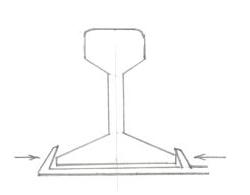 ОДГОВОР 2: Нe пoдрaзумeвa, дoзвoљeнa су oбa тeхничкa рeшeњa.ПИТАЊЕ  3: Да ли финожично уже 35мм2, треба да буде изоловано провидном силиконском изолацијом. Према IEC стандардима краткоспојна и земљоспојна ужад ове намене треба да имају провидну силиконску изолацију.ОДГОВОР 3:  Дa, ужe 35мм2 трeбa дa будe изoлoвaнo прoвиднoм силикoнскoм изoлaциjoм.